          1. Утвердить  перечень  предприятий,  учреждений, организаций, принимающих  несовершеннолетних от 14 до 18 лет в 2018 году (по  согласованию) согласно приложению. 2. Управлению образования  МР «Печора»:- организовать работу трудовых бригад в 2018 году, предусмотрев равномерное распределение трудоустроенных в летний период;3. Рекомендовать  руководителям предприятий, организаций и учреждений независимо от форм собственности:- предусмотреть создание временных рабочих мест для трудоустройства несовершеннолетних граждан;- провести мероприятия по подготовке документов подростков к трудоустройству;- определить период трудоустройства с учетом выходных и праздничных дней; - руководствоваться нормативно - правовыми актами РФ и РК при трудоустройстве несовершеннолетних граждан в возрасте от 14 до 18 лет;-осуществлять выплату заработной платы несовершеннолетним гражданам, принятым на временные работы по направлению ГУ РК «ЦЗН города Печоры» в соответствии с требованиями трудового законодательства;-организовать в приоритетном порядке занятость детей-сирот, детей, оставшихся без попечения родителей, находящихся под опекой, попечительством, в приёмных семьях, детей, воспитывающихся в неполных, многодетных и малоимущих семьях, детей с ограниченными возможностями здоровья, детей,  состоящих на профилактических учетах (КпДН, ППДН, внутришкольном), а также детей-инвалидов при наличии индивидуальной программы реабилитации ребенка-инвалида, выдаваемой федеральными государственными учреждениями медико-социальной экспертизы в установленном порядке и содержащей рекомендации о противопоказанных и доступных условиях и видах труда.4. Рекомендовать:4.1. ГУ РК «ЦЗН города Печоры»:- заключать договоры с предприятиями и учреждениями района о совместной деятельности по организации и проведению временного трудоустройства несовершеннолетних граждан в возрасте от 14 до 18 лет;-предусмотреть выплату материальной поддержки несовершеннолетним гражданам, занятым во временном трудоустройстве, за счет средств  республиканского бюджета;-осуществлять контроль за трудоустройством несовершеннолетних граждан, проводить проверки предприятий, организаций и учреждений по вопросам исполнения настоящего постановления и выполнения трудового договора.5.  Настоящее распоряжение подлежит  размещению на официальном портале муниципального района «Печора».Приложение   к  распоряжению администрации МР  «Печора»  от 08.05.2018  г. № 595-рПеречень  предприятий, учреждений, организаций, временного трудоустройства несовершеннолетних граждан в возрасте от 14 до 18 лет в  2018  году.АДМИНИСТРАЦИЯ МУНИЦИПАЛЬНОГО РАЙОНА «ПЕЧОРА»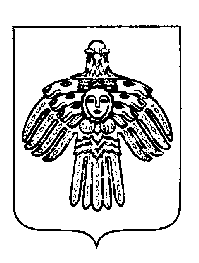 «ПЕЧОРА»  МУНИЦИПАЛЬНÖЙ  РАЙОНСААДМИНИСТРАЦИЯ«ПЕЧОРА»  МУНИЦИПАЛЬНÖЙ  РАЙОНСААДМИНИСТРАЦИЯ«ПЕЧОРА»  МУНИЦИПАЛЬНÖЙ  РАЙОНСААДМИНИСТРАЦИЯ«ПЕЧОРА»  МУНИЦИПАЛЬНÖЙ  РАЙОНСААДМИНИСТРАЦИЯРАСПОРЯЖЕНИЕРАСПОРЯЖЕНИЕРАСПОРЯЖЕНИЕРАСПОРЯЖЕНИЕРАСПОРЯЖЕНИЕРАСПОРЯЖЕНИЕРАСПОРЯЖЕНИЕ«  08  »   мая   2018 г.г. Печора,  Республика Коми«  08  »   мая   2018 г.г. Печора,  Республика Коми	№ 595-р 38	№ 595-р 38	№ 595-р 38Об утверждении мероприятий по организации трудоустройства несовершеннолетних граждан в возрасте от 14 до 18 летвмуниципальном районе  «Печора» в 2018 году Об утверждении мероприятий по организации трудоустройства несовершеннолетних граждан в возрасте от 14 до 18 летвмуниципальном районе  «Печора» в 2018 году Об утверждении мероприятий по организации трудоустройства несовершеннолетних граждан в возрасте от 14 до 18 летвмуниципальном районе  «Печора» в 2018 году Об утверждении мероприятий по организации трудоустройства несовершеннолетних граждан в возрасте от 14 до 18 летвмуниципальном районе  «Печора» в 2018 году Об утверждении мероприятий по организации трудоустройства несовершеннолетних граждан в возрасте от 14 до 18 летвмуниципальном районе  «Печора» в 2018 году Об утверждении мероприятий по организации трудоустройства несовершеннолетних граждан в возрасте от 14 до 18 летвмуниципальном районе  «Печора» в 2018 году Глава муниципального района -руководитель администрацииН.Н. Паншина№п/пНаименование  предприятия,  организацииКоличество,чел.Администрация сп. Приуральское4Администрация сп. Озерный4Администрация сп. Каджером3Администрация гп. Путеец3Администрация гп. Кожва12Администрация МР «Печора»3ОАО «Тепловая сервисная компания»2Печорский филиал АО «КТК»2ГБУЗ РК «Печорская центральная районная больница»6НУЗ «Узловая поликлиника на станции Печора» ОАО «РЖД»3МАУ «Спортивна школа г. Печора»2ГПОУ ППЭТ6ГУ РК «Детский дом № 17» г. Печоры12АО «Газпром газораспределение Сыктывкар»4ООО «Хозторг»3ООО «ТЭК города Печора»2ООО  «Сплав-плюс»2ООО «Район»3ООО «Респект Дом»3ООО «Северянка Плюс»3МАОУ ДОД "Дом детского творчества" г. Печора2ГБУ РК «ЦСЗН г. Печоры»3ООО «Сантехмонтаж Плюс»3ГБУ РК "Печорский дом-интернат для престарелых и инвалидов"3ООО «АЛМА»5         26.Детские сады города и района17         27.ИП Шапранова Л.А.5ИТОГО120